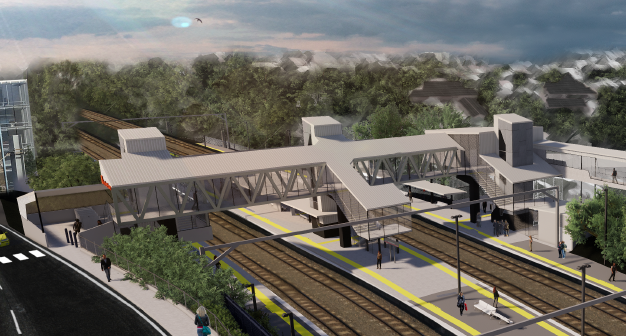 Night works – overhead activities   Thursday 14 May 2020 (night works only)Monday 18 May 2020 (including road closure)Monday 25 to Thursday 28 May 2020 (night works only)In preparation for the Auchenflower station accessibility upgrade, Queensland Rail will install overhead line infrastructure on selected nights in May, each night from 9pm to 4am the next day (weather and construction conditions permitting). These works have been scheduled at night, when there is reduced rail traffic and the power to the overhead lines can be switched off.The intersection of Auchenflower Terrace and McIlwraith Street will be closed at night on Monday 18 May, for the safe operation of a large crane (see map over the page). Traffic management will be in operation and we ask motorists to drive to the changed road conditions. Local access will be maintained at all times at the instruction of the traffic controller.Residents near the station may experience some noise associated with construction activity and the operation of vehicles and equipment around the work zone. Every effort will be made to minimise disruption and we apologise for any inconvenience as we undertake these important early works.Overview of worksNovel Coronavirus (COVID-19) – Queensland Rail is committed to keeping essential rail services operating for Queenslanders during this challenging time and to do this, network maintenance and critical capital works must continue. To support workforce safety, Queensland Rail has implemented a number of additional control measures related to COVID-19 management. We will continue to take the necessary precautions to ensure the ongoing health and wellbeing of our team and the communities in which we operate.The Auchenflower station accessibility upgrade is part of the State Government’s $357 million investment to upgrade stations across the South East Queensland network, making them accessible for all customers. For more information, please contact the project’s community team on free call 1800 722 203 or email stationsupgrade@qr.com.auSign up at queenslandrail.com.au/EmailNotification or contact us if you prefer to receive paper copies.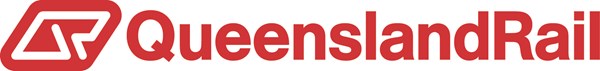 Page 2Road closure and traffic managementAuchenflower Terrace/McIlwraith Street, AuchenflowerMonday 18 May 2020, 9pm to 4am the next day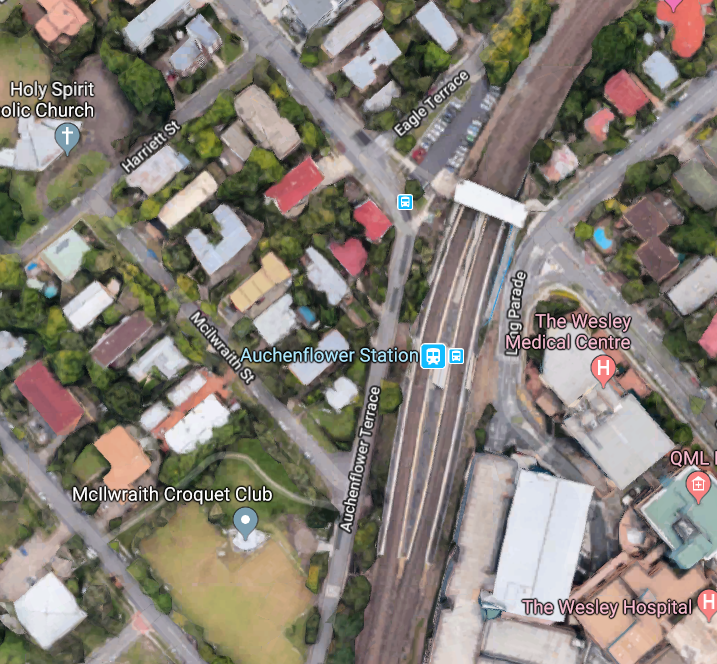 For more information, please contact the project’s community team on free call 1800 722 203 or email stationsupgrade@qr.com.auWe are moving towards paperless notifications about noise and works. You will still see paper notices as we transition to the new system. Sign up at queenslandrail.com.au/EmailNotification or contact us if you prefer to receive paper copies.LocationDates and hours of workType of workAuchenflower station and rail corridor Auchenflower Terrace/McIlwraith Street (road closure, Monday 18 May)Rail corridor access gates (near Dixon Street and Eagle Terrace/Cue Street)Night works:9pm to 4am the next day on:Thursday 14 May (overnight works)Night works and road closure:Monday 18 May, 9pm to 4am the next day(overnight works)Night works:9pm to 4am the next day on:Monday 25 to Thursday 28 May (over 4 nights)Overhead infrastructure works involving:installation of steel masts and overhead line equipmentoperation of a large crane, trucks, on-track vehicles and machinery with flashing lights and reversing beepershand-held tools and powered equipmentmovement of personnel and vehicles around the station and in the rail corridorroad closure with traffic management and relocation of bus stop (Monday 18 May) portable lighting towers in use at night.